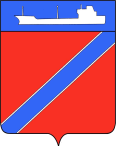 ПОСТАНОВЛЕНИЕАДМИНИСТРАЦИЯ ТУАПСИНСКОГО ГОРОДСКОГО ПОСЕЛЕНИЯТУАПСИНСКОГО РАЙОНАот __15.07.2019__                                                                        № ___856___г. ТуапсеОб изменении вида разрешенного использования земельного участка с кадастровым номером 23:51:0101006:689, расположенного по адресу: Краснодарский край, г.Туапсе, ул. Фрунзе, 16 В соответствии с Градостроительным кодексом Российской Федерации, Федеральным законом от 6 октября 2003 года № 131-ФЗ «Об общих принципах организации местного самоуправления в Российской Федерации», Правилами землепользования и застройки Туапсинского городского поселения Туапсинского района, утвержденными решением Совета Туапсинского городского поселения от 24 сентября 2015 года № 43.2, учитывая заключение о результатах публичных слушаний от 09 июля 2019 года,    п о с т а н о в л я ю:1. Предоставить разрешение на условно разрешенный вид использования земельного участка с кадастровым номером 23:51:0101006:689, расположенного по адресу: Краснодарский край, г.Туапсе, ул.Фрунзе, 16, площадью: 525 кв.м, (далее Земельный участок): магазины.  2. Изменить вид разрешенного использования Земельного участка на следующий: магазины.  3.   Отделу имущественных и земельных отношений (Рогачева):1) опубликовать настоящее постановление в газете «Черноморье сегодня»;2) разместить настоящее постановление на официальном сайте администрации Туапсинского городского поселения Туапсинского района в информационно - телекоммуникационной сети «Интернет».4. Контроль за выполнением настоящего постановления возложить на заместителя главы администрации Туапсинского городского поселения Туапсинского района  М.В. Кривопалова.5. Постановление вступает в силу со дня его подписания.Глава Туапсинскогогородского поселения Туапсинского района					   		                В.К. Зверев 